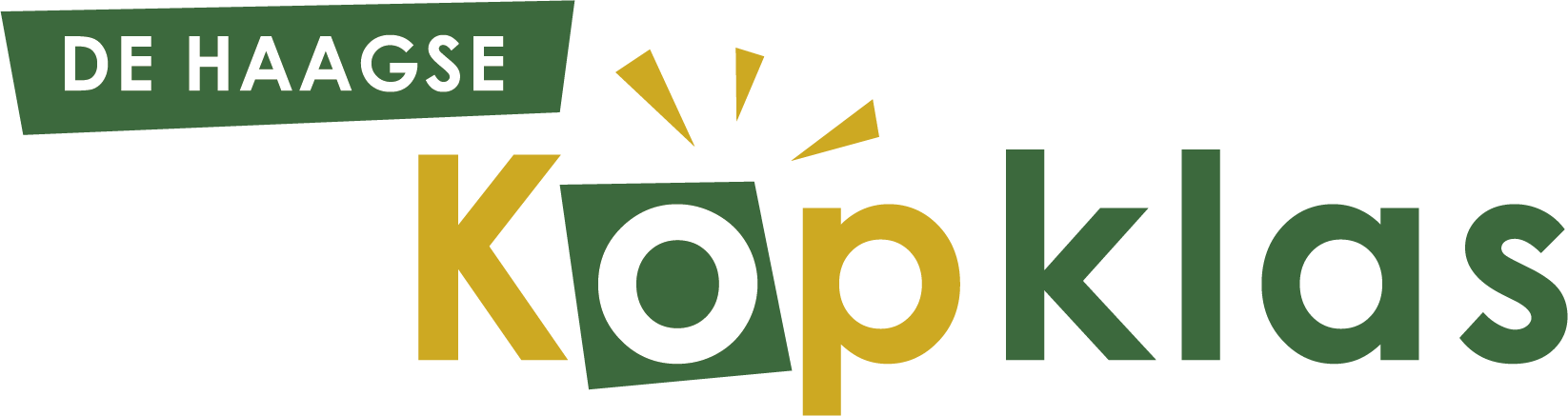 Aanmeldformulier De Haagse Kopklas Schooljaar 2021-2022Gegevens leerling
Voorna(a)m(en): 							Geslacht: 	
Roepnaam:								Geboortedatum:  
Tussenvoegsel(s):							Groep: 
Achternaam:		
Adres:					Huisnummer:			Toevoeging:
Postcode: 				Plaats:
Telefoonnummer:	
E-mailadres: 				Schoolgegevens
Naam school:		
Adres: 					Huisnummer:			Toevoeging: 
Postcode:				Plaats:
Telefoonnummer: 	
E-mailadres: 		

Naam contactpersoon:							Bereikbaar op:	
Functie: 		
Telefoonnummer: 	
E-mailadres:			Schooladvies
Zonder Kopklas:
Met Kopklas: 
Bijvoegen
- Volledig ingevulde (concept versie) van het OKR per mail sturen naar info@haagsekopklas.nl 
- Uitslag capaciteitenonderzoek
- Drempelonderzoek (indien afgenomen)
- Uitdraai LOVSZodra Onderwijs Transparant is vrijgegeven, moet de unieke code worden toegestuurd aan info@haagsekopklas.nlOuders gaan akkoord met de overdracht van de bovenstaande gegevens aan het team van de Haagse Kopklas.
Handtekening ouder(s)/verzorger(s)
………………………………………………………….			………………………………………………………………